SRINIVAS UNIVERSITY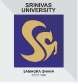 Srinivas Nagar, Mukka– 574 146, Mangalore, Phone : 0824-2441022(Private University Established by Karnataka Govt. ACT No.42 of 2013, Recognized by UGC, New Delhi & Member of Association of Indian Universities, New Delhi)Web: www.srinivasuniversity.edu.in Email: admission@srinivasuniversity.edu.inAdministrative Office : GHS Road, Mangalore-01, Phone 0824-2425966, 2412382COLLEGE OF MANAGEMENT & COMMERCEDuration : 3 years, six semesters.Eligibility: Pass in 10 + 2 / 12th Standard with minimum 50% marks. Admission needs Valid score in SUATBBA (Apprenticeship based Logistics Management) Course in collaboration with Logistics Skill Council, India is offered at College of Management & Commerce, City Campus, Pandeshwar, Mangalore– 575 001. Phone : 0824-2441022, 2422851This programme was previously offered by Srinivas Institute of Management Studies (SIMS), Pandeshwar, Mangalore since 1999 recognized by AICTE, New Delhi and Accredited with ‘A’ Grade by NAAC. About  BBA (Apprenticeship based Logistics Management):	                                                                                 The undergraduate degree in Management with apprenticeship (in association with Logistics Skill Council, India) is designed with apprenticeship in three semesters to provide both theortical knowledge and hands on experience in the field of logistics in response the fast-growing demand for professionals capable of executing and managing operations to organise the storage and distribution of goods. Apprenticeship-based higher education programmes has the primary objective of creating adequate skills for gainful employment at various levels of managerial cadre in Logistics industry. The core focus of the programme is Skill Development, and hence nearly 60% of the programme component & duration constitutes On-the Job Training in the form of Industry Apprenticeship. The Apprenticeship Training during the degree helps students to learn the activities involved in ensuring right products are delivered to the right location on time and at a good cost and involves the transportation, stock control, warehousing and monitoring the flow of goods. The comprehensive degree encompasses activities like freight transportation, warehousing, material handling, protective packaging, inventory control, order processing, marketing, forecasting and customer service governing the global movement of goods.Career Opportunities: The BBA in Logistics Management (with Apprenticeship) provides the opportunity to become Logistic Manager, Data Feeder - Warehouse Storage & Inventory Executive,  Warehouse Executive Customer Support & Vehicle Operations Executive, Courier / Express Services Outbound & Gateway Operations Executive, Hub / Branch Operations Executive, Sales Documentation & Claims Management Executive,  International Freight Forwarding Executive, Customs Clearance Documentation,  Executive EXIM Customs Clearance Field Executive , Cold Chain Storage & Distribution Executive, Order Processing Executive, Reverse Logistics Executive, Procurement & Order Fulfilment Executive, In-plant Logistics Executive, Logistic analyst, Warehouse manager and so on. They are also allowed to carry their post-graduation in logistic and supply management and in other discipline too.Industry Apprenticeship Program, Industry project works, value added subjects, workshop, practical hands on learning, EDP training etc.,Classes will be held between 9.00 am to 2.00 pm with half an hour break during week days.E-Study material will be provided from the college for every subject according to the syllabus.Industry oriented syllabus with special focus on experimental learning.Innovations in examination system with opportunity for personal seeing of evaluated papers.50% weightage of marks on continuous evaluation and 50% weightage on semester end exam.Make-up exams in every semester to avoid year loss.Placement support and research oriented projects for every student.Enhanced focus on skill development & training to be industry readyOpportunity to visit various industries business organizations.Separate Hostel & Transport facility for boys & Girls.Further Opportunity to do MBA, M.Com., M.Phil., & Ph.D. Programmes.Education loan faculityMerit based scholarship for deserving studentsCollege of Management & CommerceCREATING INNOVATORSSRINIVAS UNIVERSITYEducating the Next GenerationProgramme Structure:Programme Structure:Programme Structure:Programme Structure:Programme Structure:Programme Structure:Programme Structure:Programme Structure:Programme Structure:Programme Structure:Programme Structure:Programme Structure:Programme Structure:Programme Structure:SEMESTER 1SEMESTER 1SEMESTER 1SEMESTER 1SEMESTER 1SEMESTER 1SEMESTER 1SEMESTER 1SEMESTER 2SEMESTER 2SEMESTER 2SEMESTER 2SEMESTER 2SEMESTER 2SEMESTER 2SEMESTER 2S. NoS. NoS. NoS. NoSubjectsMarksMarksMarksS.NoS.NoS.NoSubjectsSubjectsSubjectsMarksMarks1111Business Communication I100100100111Material Management  (Apprenticeship Practical learning)Material Management  (Apprenticeship Practical learning)Material Management  (Apprenticeship Practical learning)1001002222Micro Economics100100100222Logitics Basics (Practical Learning)Logitics Basics (Practical Learning)Logitics Basics (Practical Learning)1001003333Fundamentals of Management100100100333Warehousing Management ( Practical )Warehousing Management ( Practical )Warehousing Management ( Practical )1001004444Business Accounting I100100100444MOOC Allied Course in LogisticsMOOC Allied Course in LogisticsMOOC Allied Course in Logistics1001005555Principles of Logistics100100100555Marketing Management (Practical Learning)Marketing Management (Practical Learning)Marketing Management (Practical Learning)1001006666Indian Constitution &  Environmental Studies100100100666Apprenticeship – I Apprenticeship – I Apprenticeship – I 2002007777Employability skill development 1505050666Apprenticeship – I Apprenticeship – I Apprenticeship – I 2002008888Workshop on	Indian CompanyAnalysis & Corporate social responsibility505050666Apprenticeship – I Apprenticeship – I Apprenticeship – I 200200Total marks700700700Total marksTotal marksTotal marks700700SEMESTER 3SEMESTER 3SEMESTER 3SEMESTER 3SEMESTER 3SEMESTER 3SEMESTER 3SEMESTER 3SEMESTER 4SEMESTER 4SEMESTER 4SEMESTER 4SEMESTER 4SEMESTER 4SEMESTER 4SEMESTER 4111Financial ManagementFinancial ManagementFinancial ManagementFinancial Management10011Surface Transportation – PracticalSurface Transportation – PracticalSurface Transportation – Practical100100100222Management Information SystemsManagement Information SystemsManagement Information SystemsManagement Information Systems10022Inventory & Warehousing Management – PracticalInventory & Warehousing Management – PracticalInventory & Warehousing Management – Practical100100100333Corporate AccountingCorporate AccountingCorporate AccountingCorporate Accounting10033Procurement and Supply management -  Practical Procurement and Supply management -  Practical Procurement and Supply management -  Practical 100100100444Business LawBusiness LawBusiness LawBusiness Law10044MOOC Allied Course in LogisticsMOOC Allied Course in LogisticsMOOC Allied Course in Logistics100100100555Domestics & Internaltional Logistics ManagementDomestics & Internaltional Logistics ManagementDomestics & Internaltional Logistics ManagementDomestics & Internaltional Logistics Management10055Retail management  - PracticalRetail management  - PracticalRetail management  - Practical10010010066Product and operation managementProduct and operation managementProduct and operation managementProduct and operation management1001006Apprenticeship – II Apprenticeship – II Apprenticeship – II Apprenticeship – II 20020020077Entreprenuerability Development Entreprenuerability Development Entreprenuerability Development Entreprenuerability Development 50506Apprenticeship – II Apprenticeship – II Apprenticeship – II Apprenticeship – II 20020020088Leadership attitude and industryanalysisLeadership attitude and industryanalysisLeadership attitude and industryanalysisLeadership attitude and industryanalysis50506Apprenticeship – II Apprenticeship – II Apprenticeship – II Apprenticeship – II 2002002006Apprenticeship – II Apprenticeship – II Apprenticeship – II Apprenticeship – II 200200200Total MarksTotal MarksTotal MarksTotal Marks700700Total MarksTotal MarksTotal MarksTotal Marks700700700SEMESTER 5SEMESTER 5SEMESTER 5SEMESTER 5SEMESTER 5SEMESTER 5SEMESTER 5SEMESTER 5SEMESTER 6 SEMESTER 6 SEMESTER 6 SEMESTER 6 SEMESTER 6 SEMESTER 6 SEMESTER 6 SEMESTER 6 11Cost AccountingCost AccountingCost AccountingCost Accounting10010022Business Research MethodsBusiness Research MethodsBusiness Research MethodsBusiness Research Methods10010033Business Strategy and managementBusiness Strategy and managementBusiness Strategy and managementBusiness Strategy and management10010044Entrepreneurship Development (With Experiential Learning (E.L))Entrepreneurship Development (With Experiential Learning (E.L))Entrepreneurship Development (With Experiential Learning (E.L))Entrepreneurship Development (With Experiential Learning (E.L))10010055International Trade lawInternational Trade lawInternational Trade lawInternational Trade law10010066Strategies in Procurement and supplyStrategies in Procurement and supplyStrategies in Procurement and supplyStrategies in Procurement and supply10010077Competitive Exams training Competitive Exams training Competitive Exams training Competitive Exams training 505088Future study and Job opportunitiesFuture study and Job opportunitiesFuture study and Job opportunitiesFuture study and Job opportunities5050Total Marks Total Marks Total Marks 700700700700Total MarksTotal MarksTotal MarksTotal Marks700700Total Marks Total Marks Total Marks 700700700700